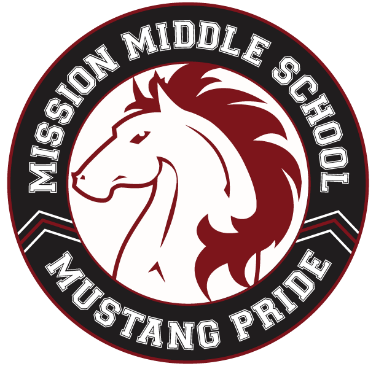  MISSION MIDDLE SCHOOL 2020-2021 BELL SCHEDULESMonday, Tuesday, Wednesday, FridayMonday, Tuesday, Wednesday, FridayMonday, Tuesday, Wednesday, FridayMonday, Tuesday, Wednesday, FridayMonday, Tuesday, Wednesday, FridayMonday, Tuesday, Wednesday, FridayMonday, Tuesday, Wednesday, FridaySchedule A  Schedule A  Schedule A  Schedule BSchedule BSchedule BWarning Bell8:55 Warning Bell8:55Advisory9:00-9:2525 min.Advisory9:00-9:2525 min.Period 19:29-10:1950 min.Period 19:29-10:1950 min.Period 210:23-11:1350 min.Period 210:23-11:1350 min.Period 311:17-12:0750 min.Period 311:17-12:0750 min.Lunch A12:07-12:47 40 min.Period 412:11-1:0150 min.Period 412:51-1:4150 min.Lunch B1:01-1:4135 min.Period 51:45-2:3550 min.Period 5 1:45-2:3550 min.Period 62:39-3:3051 min.Period 6 2:39-3:3051 min.Thursday (Late Start)   Thursday (Late Start)   Thursday (Late Start)   Thursday (Late Start)   Thursday (Late Start)   Thursday (Late Start)   Thursday (Late Start)   Schedule A Schedule A Schedule A Schedule B Schedule B Schedule B Warning Bell 10:55 Warning Bell 10:55 Advisory11:00-11:2525 min.Advisory11:00-11:2525 min.Period 111:29-11:5930 min.Period 111:29-11:5930 min.Lunch A 11:59-12:3435 min.Period 212:03-12:3835 min.Period 212:38-1:1335 min.Lunch B 12:38-1:1335 min.Period 31:17-1:4730 min.Period 31:17-1:4730 min.Period 41:51-2:2130 min.Period 41:51-2:2130 min.Period 52:25-2:5530 min.Period 52:25-2:5530 min.Period 62:59-3:3031 min.Period 62:59-3:3031 min.